بسمه تعالی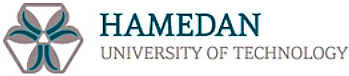 گروه مهندسی مواد و متالورژیاطلاعیه دفاع پایان‌نامه کارشناسی ارشدساخت نانوسیم‌های آلیاژ هسلر کبالت کروم قلع (CoCrSn) به روش الکتروانباشت متناوب در قالب اکسید آلومینیوم آندی (AAO) و بررسی خواص مغناطیسی آن‌هاارائه دهنده: خاطره ویسیزمان: دوشنبه 30 بهمن ماه 1402   ساعت 11                                             مکان: کلاس 104 ساختمان اصلیاستاد راهنما:  دکتر اکبرحیدرپور                        مرتبه علمی: دانشیار                           دانشگاه: صنعتی همداناساد راهنما: دکتر مژگان نجفی                          مرتبه علمی : استادیار                        دانشگاه : صنعتی همدان  استاد داور داخلی: دکتر مزدک ایزدی                   مرتبه علمی: استادیار                         دانشگاه: صنعتی همداناستاد داور خارجی: دکتر مجتبی مظاهری              مرتبه علمی: استادیار                        دانشگاه: صنعتی  همدان چکیده:در این تحقیق به سنتز و بررسی خواص نانوسیم‌های کبالت - کروم - قلع (CoCrSn) پرداخته‌ایم. ابتدا قالب آلومینیم اکسید آندی (AAO) نظم یافته با حفره‌های منظم به قطر 35 نانومتر و فاصله‌ی بین حفره‌ای 100 نانومتر به‌عنوان بستری برای ساخت نانوسیم‌های موردنظر به روش آندایز دومرحله‌ای با آرایش هگزاگونال ساخته ‌شد. از ورقه‌ی آلومینیوم با درصد خلوص بالا (9/99 درصد) استفاده شد که ابتدا آن‌ها را با آب دو بار تقطیر شست‌وشو داده، بعد از شست‌وشو، نمونه‌ها را داخل دستگاه فراصوت در مجاورت اتانول چربی‌زدایی کردیم، سپس آن‌ها را در کوره‌ی تابکاری در دمای 450 درجه‌ی سانتیگراد به‌منظور ازبین‌بردن تنش‌های مکانیکی و رفع نواقص ساختار بلوری، تحت تابکاری حرارتی قرار دادیم. در ادامه نمونه در محلول الکترولیت شامل اسید پرکلریدریک و اتانول الکتروپولیش ‌شد تا سطح نمونه یکنواخت شود. کلمات کلیدی: آلیاژهای هسلر_ نانوسیم_ قالب آلومینا_ خواص مغناطیسی_ الکتروانباشت_ وادارندگی_ کبالت کروم قلع